اللجنة المعنية بالتنمية والملكية الفكريةالدورة الخامسة عشرةجنيف، من 20 إلى 24 أبريل 2015ملخص الرئيسانعقدت الدورة الخامسة عشرة للجنة المعنية بالتنمية والملكية الفكرية (اللجنة) في الفترة من 20 إلى 24 أبريل 2015. وحضرها  92 دولة عضوا و37 مراقبا.وفي إطار البند 2 من جدول الأعمال، انتخبت اللجنة السفير ألبيرتو دالوتو، الممثل الدائم للأرجنتين، رئيسا، وانتخبت السيدة أحلام سارة شريخي، ملحقة دبلوماسية لدى البعثة الدائمة للجزائر، والسيد ج. تود ريفس، محام-مستشار لدى مكتب السياسة العامة والشؤون الدولية بمكتب الولايات المتحدة الأمريكية للبراءات والعلامات التجارية، نائبين للرئيس.وفي إطار البند 3 من جدول الأعمال، اعتمدت اللجنة مشروع جدول الأعمال بالصيغة المقترحة في الوثيقة CDIP/15/1.وفي إطار البند 4 من جدول الأعمال، اعتمدت اللجنة مشروع تقرير دورتها الرابعة عشرة الوارد في الوثيقة CDIP/14/13.وفي إطار البند 5 من جدول الأعمال، استمعت اللجنة إلى البيانات العامة للمنسقين الإقليميين والوفود الوطنية. وأكّدت بعض الوفود، مجددا، دعمها لتنفيذ توصيات جدول أعمال التنمية وتعميمها بفعالية في برامج المنظمة. ورأت بعض الوفود أن الزخم الإيجابي الذي تشكّل في الدورة السابقة للجنة ينبغي أن يتواصل لتوجيه عمل الدورة الحالية.وفي إطار البند 6 من جدول الأعمال، عرض المدير العام تقريره الخاص بتنفيذ جدول أعمال التنمية والوارد في الوثيقة CDIP/15/2. ودعا الوفود إلى إجراء تفكير جماعي من أجل ضمان جدول أعمال بناء وعملي للمنظمة. ورحبت بعض الوفود بتقرير المدير العام والتزامه بتنفيذ جدول أعمال التنمية وتعميمه. وخلال المناقشات، أعربت بعض الوفود عن دعمها لتعزيز دور أكاديمية الويبو في الترويج لحقوق الملكية الفكرية. وأحاطت اللجنة علما بطلبات الوفود بشأن بعض المجالات المحددة من قبيل التوازن الجغرافي والتوازن بين الجنسين، والمشروعات المتعلقة بالشركات الصغيرة والمتوسطة، والمساعدة التقنية، ومواطن المرونة، واستخدام التكنولوجيا المناسبة وتكوين الكفاءات من أجل تعزيز النمو المستدام والمتوازن في البلدان النامية والبلدان الأقل نموا. وشدّدت الوفود على أهمية تحقيق تقدم بشأن القضايا المعلّقة المرتبطة بآلية التنسيق.وردّ السيد ماتوس، نائب المدير العام، على الملاحظات التي قدمتها الوفود، وأكّد التزام الويبو بتناول ملاحظاتها وشواغلها.وفي سياق مناقشة تقرير المدير العام، وبناء على التماس من الأمانة، تقرّر تمديد تنفيذ مشروع تعزيز القطاع السمعي البصري وتطويره في بوركينا فاسو وبعض البلدان الأفريقية، الذي اعتمدته اللجنة في دورتها التاسعة، حتى نهاية ديسمبر 2015.وفي إطار البند نفسه، نظرت اللجنة في التقريرين التقييميين التاليين والتوصيات الواردة فيهما وأحاطت علما بها:"1"	التقرير التقييمي بشأن المشروع الخاص بالمشروعات التعاونية المفتوحة والنماذج القائمة على الملكية الفكرية، الوارد في الوثيقة CDIP/15/3؛"2"	والتقرير التقييمي بشأن مشروع تعزيز قدرة المؤسسات الحكومية ومؤسسات أصحاب المصلحة في مجال الملكية الفكرية على الصعيد الوطني لإدارة الصناعات الإبداعية والإشراف عليها والنهوض بها، وتعزيز الأداء والربط الشبكي بين منظمات الإدارة الجماعية لحق المؤلف، الوارد في الوثيقة CDIP/15/4.وعقب عرض التقريرين التقييميين، جرى تبادل للآراء. وردّ المقيّمون المستقلون الخارجيون وأمانة الويبو على الملاحظات التي قدمتها الوفود.وتقرّر أن تتخذ الأمانة الإجراءات المناسبة بشأن التوصيات الواردة في التقريرين المذكورين آنفا، مع مراعاة تعليقات الدول الأعضاء وتحفظاتها.وفي إطار البند 7 من جدول الأعمال، نظرت اللجنة في اقتراح المشروع التالي: الملكية الفكرية والسياحة والثقافة: دعم الأهداف الإنمائية والنهوض بالتراث الثقافي في مصر وغيرها من البلدان النامية، الوارد في الوثيقة CDIP/15/7. وأخذ عدد كبير من الوفود الكلمة لدعم اقتراح المشروع وإبداء الاهتمام بالاستفادة من المشروع. وعقب مشاورة غير رسمية بين الوفود المهتمة، اعتمدت اللجنة المشروع مع إدخال بعض التعديلات عليه. وستتيح الأمانة وثيقة مراجعة تشمل تلك التعديلات.وفي إطار البند نفسه، نظرت اللجنة في التقرير عن منتدى خبراء الويبو بشأن نقل التكنولوجيا على الصعيد الدولي، الوارد في الوثيقة CDIP/15/5. ولدى الإحاطة علما بالتقرير، قرّرت اللجنة مواصلة مناقشة المسألة في دورتها القادمة استنادا إلى تلك الوثيقة وأي أفكار أخرى تودّ الدول طرحها.وفي إطار البند نفسه، ناقشت اللجنة قرار الجمعية العامة للويبو بشأن المسائل المتعلقة باللجنة المعنية بالتنمية والملكية الفكرية، الوارد في الوثيقتينCDIP/14/11  وCDIP/12/5. ولم تتمكّن اللجنة من بلوغ اتفاق حول المسألتين المعنيتين. وطُلب من رئيس اللجنة أن يجري، إن أمكن، مشاورات غير رسمية على هامش اجتماع الجمعية العامة لعام 2015، دون التدخل في المسائل الأخرى المطروحة على الجمعية، وذلك استنادا إلى ورقة عمل غير رسمية يقدمها الرئيس وقائمة يقترحها وفدا الجزائر ونيجيريا تتضمن أمثلة على أنشطة يمكن مناقشتها في اللجنة. وبناء على ذلك، طلبت اللجنة من الجمعية العامة السماح لها بمواصلة المناقشة خلال دورتيها السادسة عشرة والسابعة عشرة وتقديم تقرير وتوصيات حول المسألتين إلى الجمعية العامة في عام 2016.وفي إطار البند نفسه، أحاطت اللجنة علما بمواطن المرونة المتعلقة بالبراءات في الإطار القانوني المتعدد الأطراف وتنفيذها التشريعي على الصعيد الوطني والإقليمي – الجزء الرابع، الواردة في الوثيقة CDIP/15/6. وتقرّر مواصلة المناقشات حول هذا البند خلال الدورة القادمة للجنة. وطُلب من اللجنة أيضا تحديث قاعدة البيانات بشأن مواطن المرونة وتقديم تقرير بشأنها إلى اللجنة في دورتها القادمة.وناقشت اللجنة المراجعة الخارجية للمساعدة التقنية التي تقدمها الويبو في مجال التعاون لأغراض التنمية (الوثائق CDIP/8/INF/1 وCDIP/9/14 وCDIP/9/15 وCDIP/9/16 وCDIP/11/4). وطلبت اللجنة من الأمانة تحديث رد الإدارة الوارد في الوثيقة CDIP/9/14 وقرّرت مواصلة المناقشات حول الموضوع المذكور آنفا استنادا إلى النقاط الواردة في اقتراح وفد إسبانيا، وأي اقتراحات أخرى من الدول الأعضاء، والنسخة المحدثة لرد الإدارة.وفي إطار البند نفسه، ناقشت اللجنة الدراسة عن البراءات الصيدلانية في شيلي، الواردة في الوثيقة CDIP/15/INF/2، والمُعدة في إطار المشروع حول الملكية الفكرية والتنمية الاقتصادية والاجتماعية الوارد في الوثيقة CDIP/5/7 Rev.، وأحاطت علما بها.وفي إطار البند 8 من جدول الأعمال بشأن العمل المقبل، اتفقت اللجنة حول قائمة من القضايا/الوثائق لأغراض دورتها القادمة.وأشارت اللجنة إلى أن الأمانة ستتولى إعداد مشروع تقرير الدورة الخامسة عشرة وتبليغه للبعثات الدائمة للدول الأعضاء، وستتيحه أيضا في شكل إلكتروني للدول الأعضاء والمنظمات الحكومية الدولية والمنظمات غير الحكومية، على موقع الويبو الإلكتروني. وينبغي إرسال التعليقات على مشروع التقرير كتابةً إلى الأمانة، ويفضَّل إرسالها قبل انعقاد الاجتماع المقبل بثمانية أسابيع. وسيُعرض مشروع التقرير بعد ذلك على اللجنة لتعتمده في دورتها السادسة عشرة.وسيكون هذا الملخص، هو وملخص الدورة الرابعة عشرة، تقريرَ اللجنة إلى الجمعية العامة.[نهاية الوثيقة]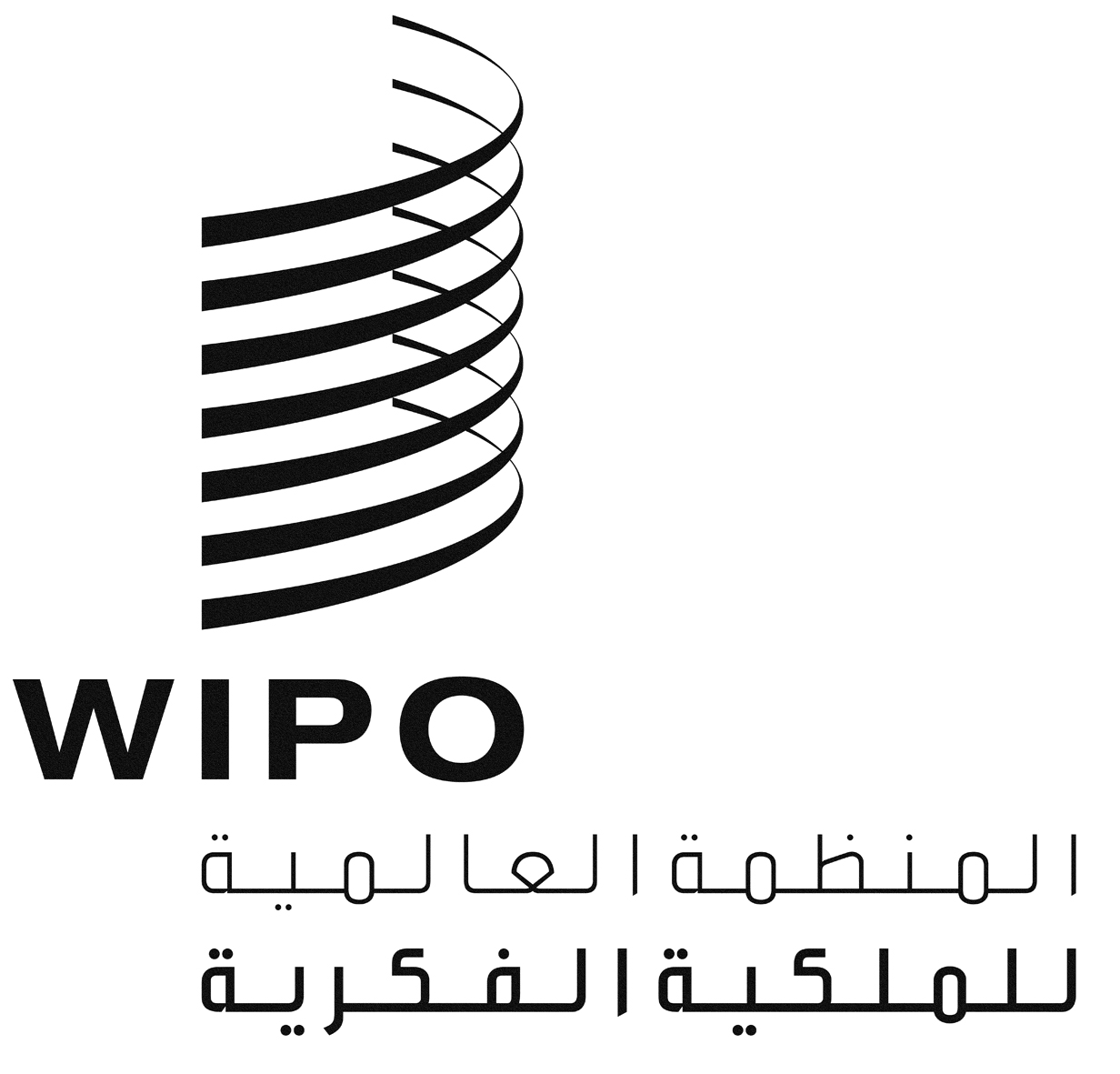 Aالأصل: بالإنكليزيةالأصل: بالإنكليزيةالأصل: بالإنكليزيةالتاريخ: 24 أبريل 2015التاريخ: 24 أبريل 2015التاريخ: 24 أبريل 2015